Інвестиційна пропозиція BrownfieldНазва промислової ділянки / виробничої площі: Виробниче приміщення по вул. Зимнівській, 5 А, м. Володимир-Волинський.Адреса: м. Володимир-Волинський, вул. Зимнівській, 5 АОб’єкт промислової нерухомості: приміщення Володимир-Волинського медико-технічний коледж)Основна інформація про промислову ділянку / виробничу площу: Площа: 4521,6 м.кв.Кількість поверхів: 1Рік спорудження: 1968Рік модернізації: -Наявні технічні умови: добріЗагальна площа земельної ділянки: 10 400 м.кв. (1,04 га)Транспортне сполучення: найближча автомагістраль / дорога національного значення: Автошля́х H-22  Устилуг-Луцьк-Рівне — 0,01 кмнайближчий обласний центр: Луцьк – 80 кмнайближчий міжнародний аеропорт: Львів – 140 кмІнфраструктура: Електрозабезпечення: Наявні дві лінії 25 кВт та 2 МВтКаналізаційні системи: такВодопостачання: такГазифікація: 0,3 км. до газорозподільчої станції середнього тиску.Опалення: індивідуальнеДоступ доріг для вантажних автомобілів: такПіднімальні крани: такЗалізнична під’їзна колія: ніУмови використання/придбання: Власність: такПостійне користування: ніОренда: ніЦіна в грн., у тому числі приміщення та земля: договірна.Пропозиція підготовлена: Управління економічного розвитку та інвестицій виконавчого комітету Володимир-Волинської міської радиКонтактні особи: Наталія КУРАНТелефони: (033-42) 3-57-10(033-42) 3-57-01 факсEmail:post@volodymyrrada.gov.ua 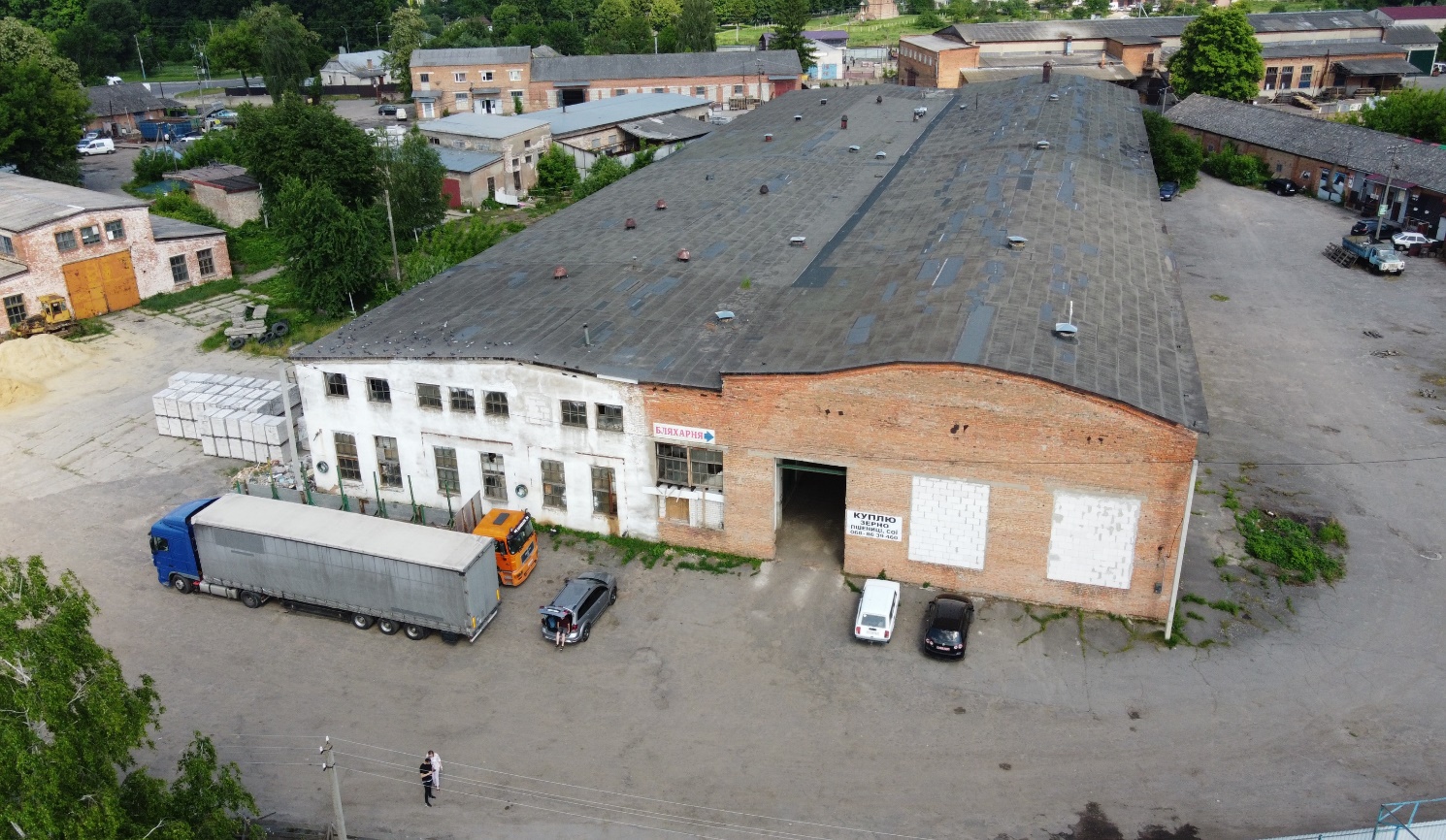 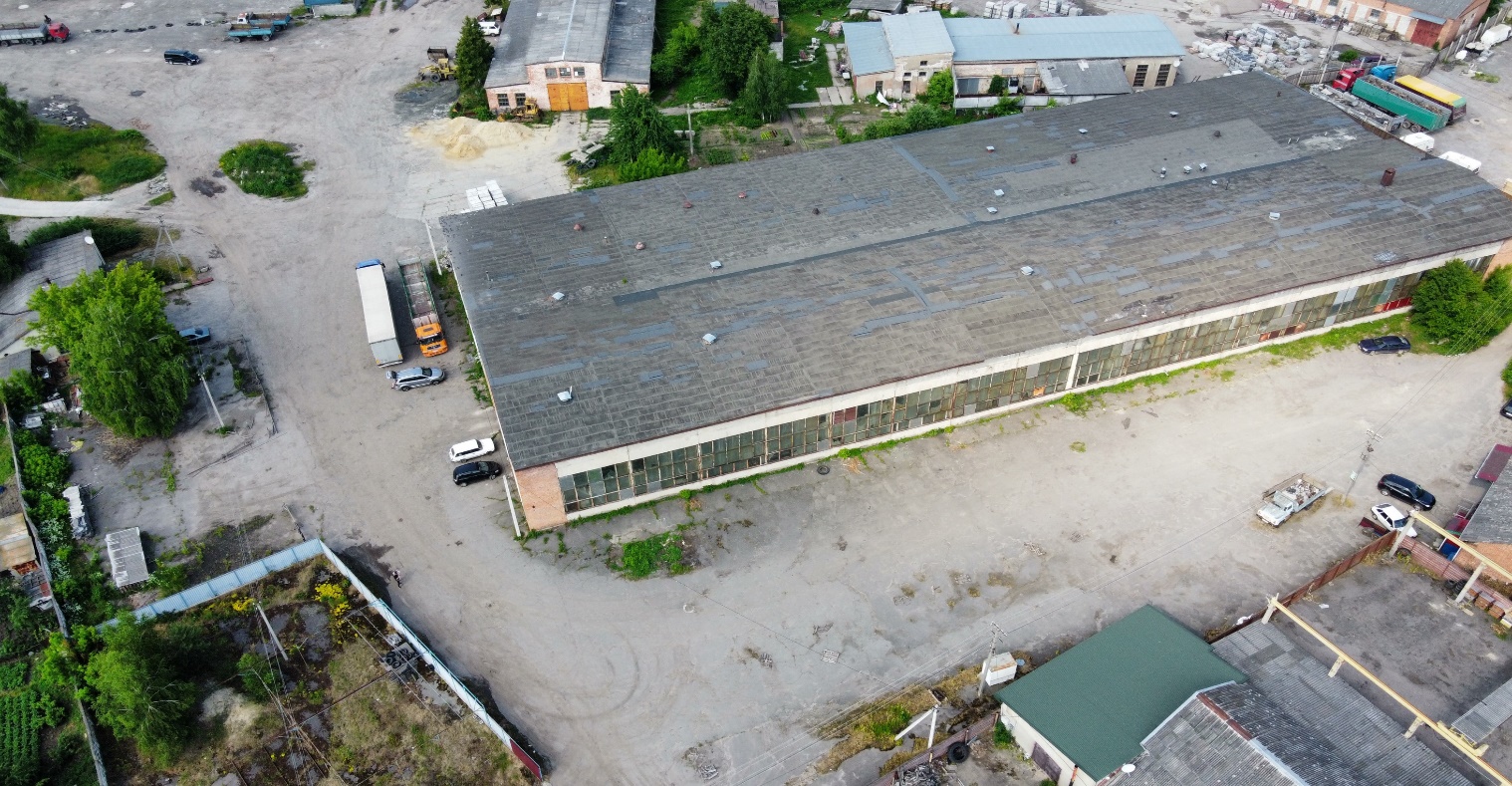 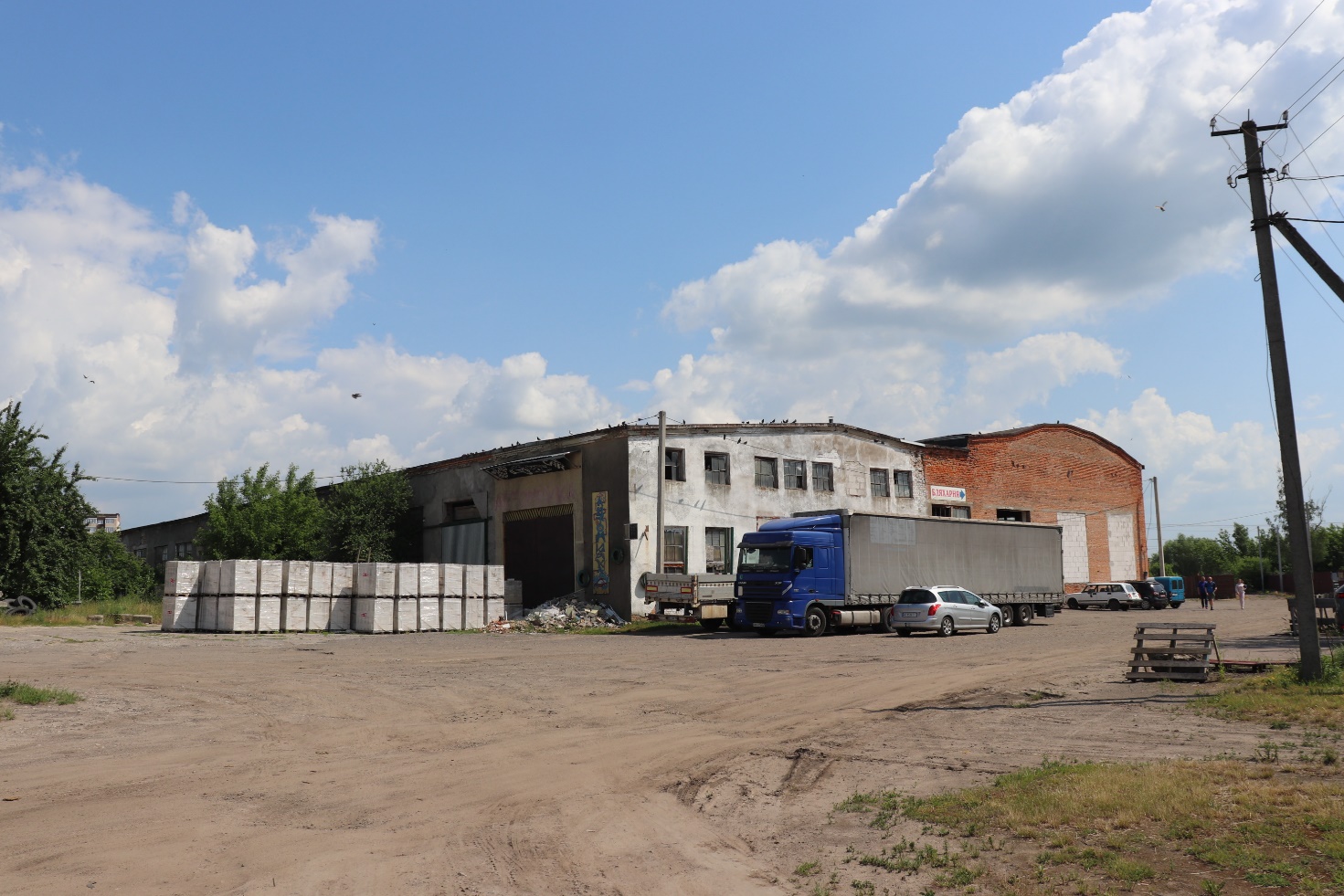 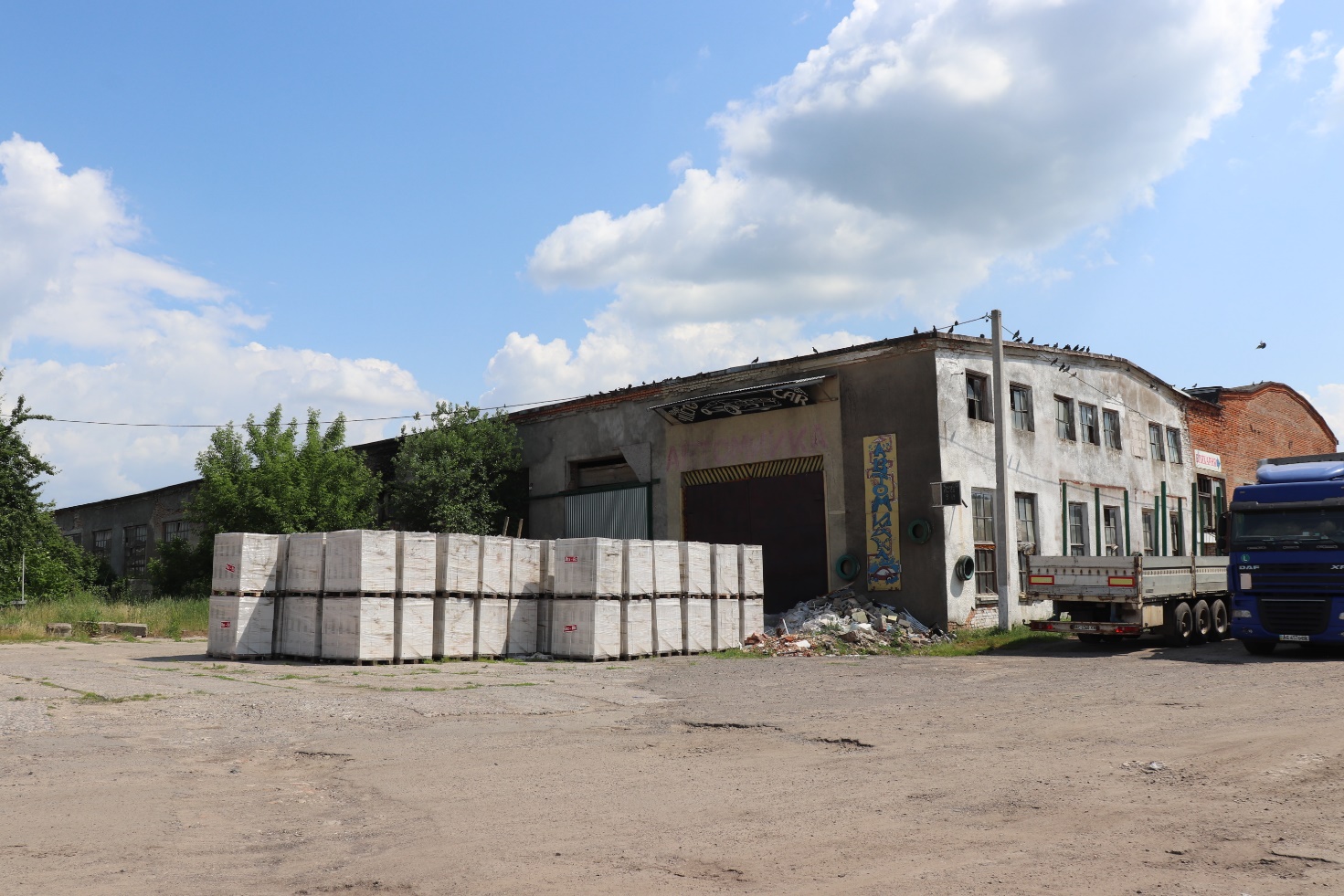 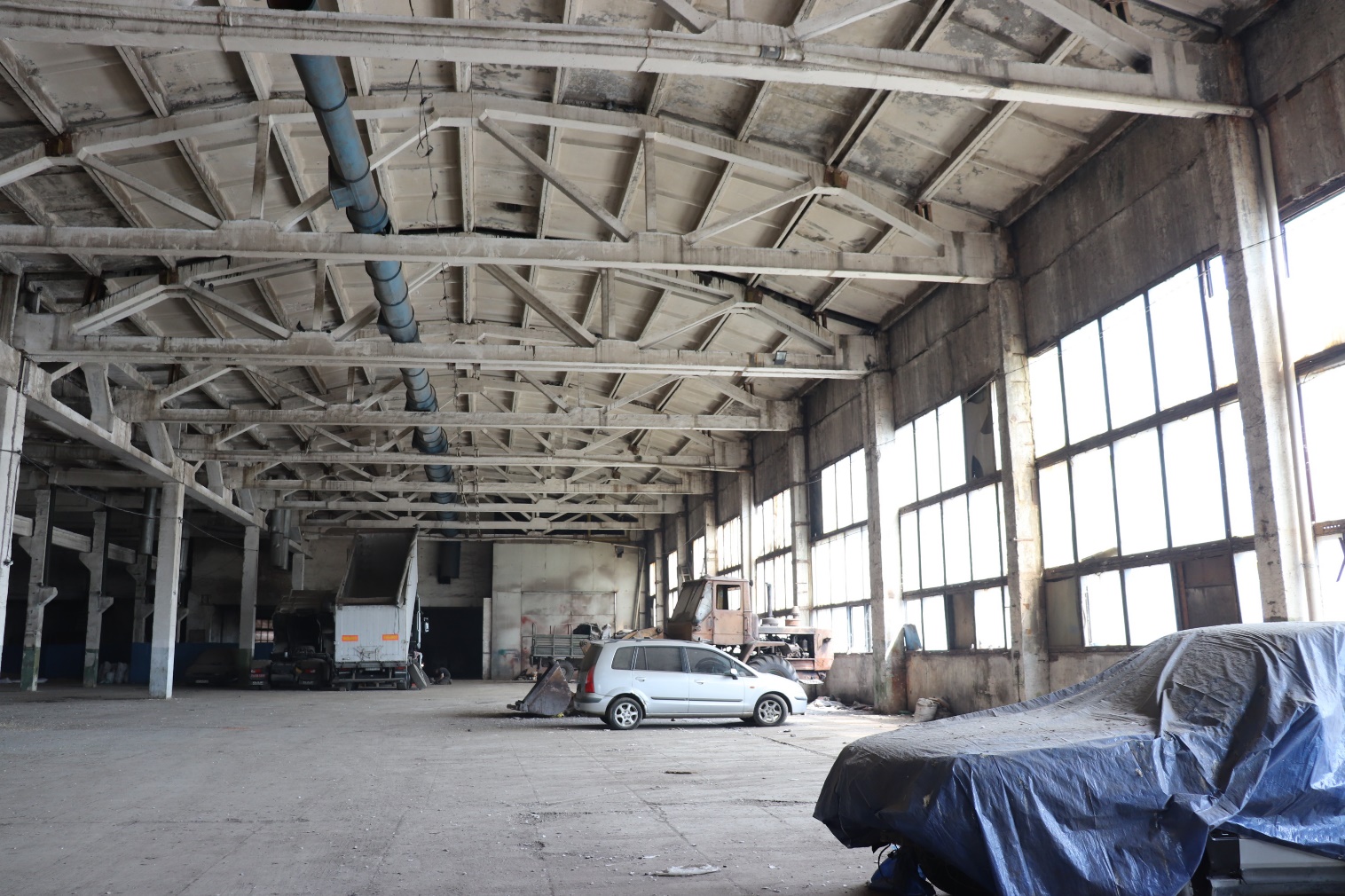 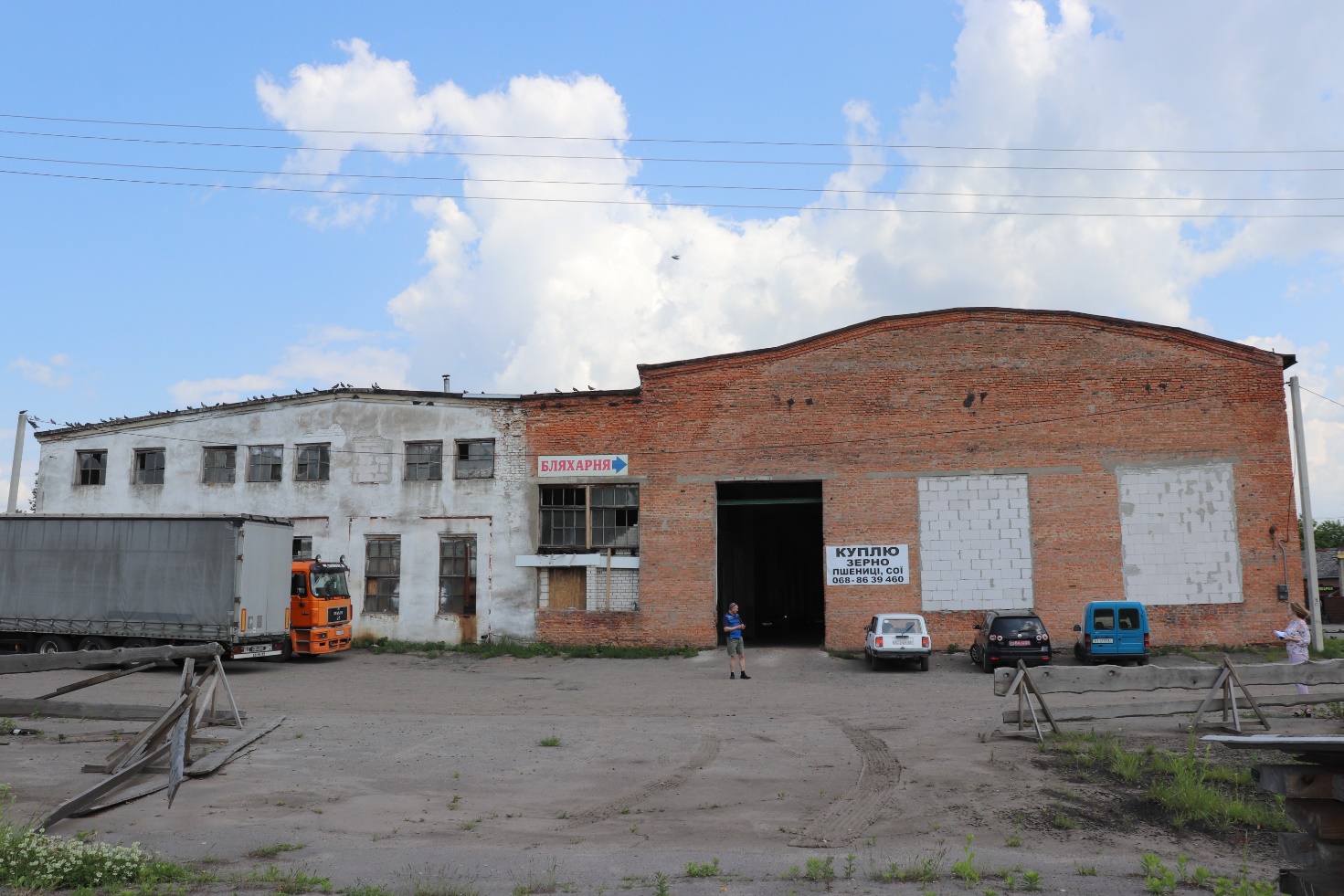 